SMU 18.05.22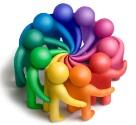 Tilstede: foreldrerepresentant v/ Siv Stousland, elevrådet v/ Madeleine Viste Brannan, Marthe Sandvik, kontaktperson for elevrådet v/Renate Teigland, avdelingsleder Anne Katrine MælandVelkommen til det siste digitale SMU- møte for dette skoleåretNytt fra elevrådetFotballkamp – lærerne vant mot 10e. God stemning i hallen. Basketballturnering pågår nå. Flere elever som melder seg som dommer. Det er bra! Satser på at turneringen er ferdig før sommeren.Hei verden aksjon  – slutten på året. Hei verden har vært på skolen og informert elevrådet om de ulike prosjektene.  Klassene stemmer over hvilket prosjekt vi skal støtte. Ulike innsamlingsaksjoner på trinnene.Kjekke ting på tampen av åretOtus-dag for nye 8.trinn. Treffe den nye klassen. Ulike samarbeidsaktiviteter.Aktivitetsdag  for hele skolen på tvers av trinn og klasser - avsluttes med grilling i skolegårdenTur med skolen - tur til Jørpeland. Flere turalternativer.Til/fra FAULions Tasta- Skoler/FAU kan søke om pengestøtte til arrangementer.Uteseksjonen – er på skolen mandager. Trine og en ny; SindreNatteravner – ravner hver helg. Kommer ungdommer fra andre bydeler.Eventuelt17.mai – hva kan vi gjøre i toget til neste år? Tas opp neste års elevråd.